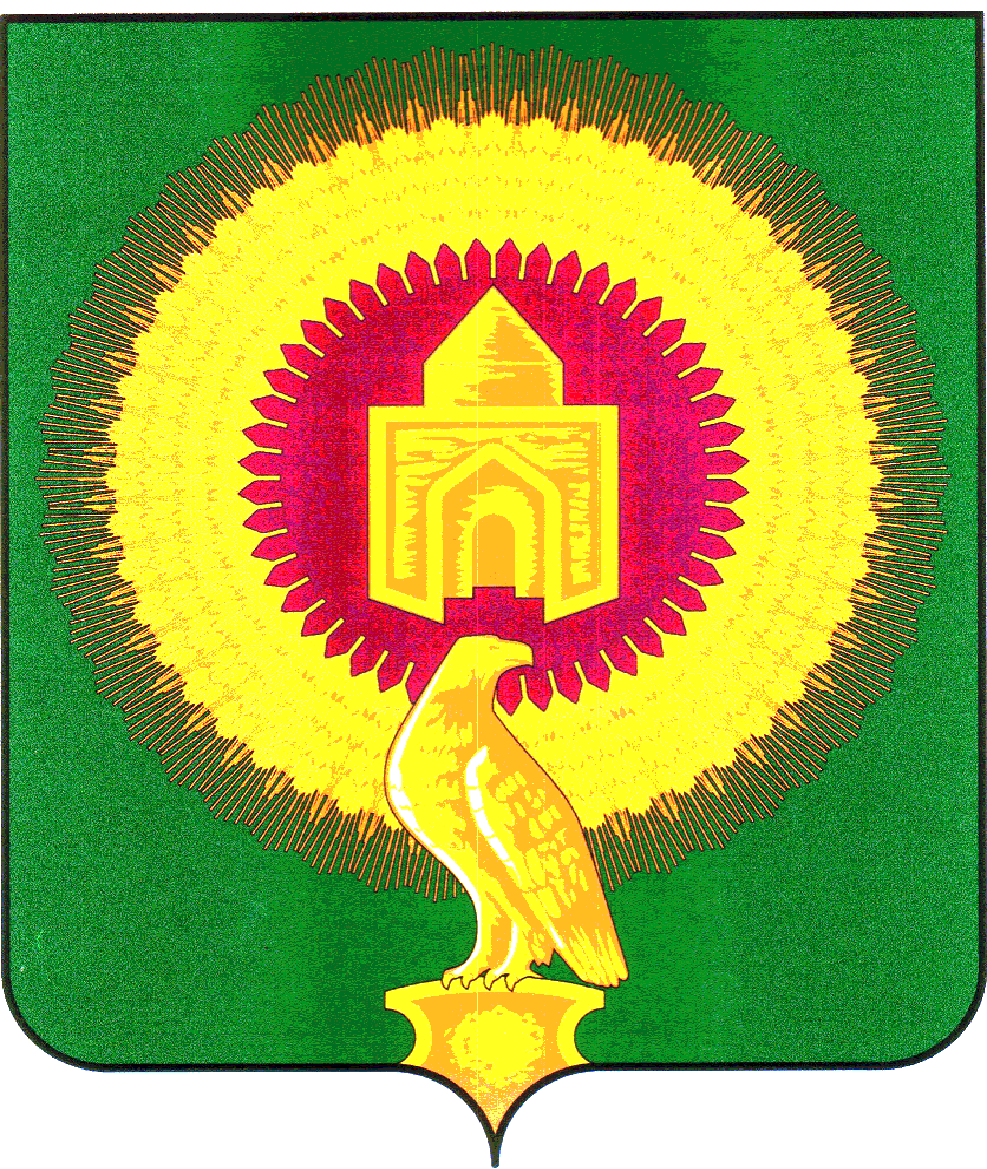 СОВЕТ ДЕПУТАТОВАЛЕКСЕЕВСКОГО СЕЛЬСКОГО ПОСЕЛЕНИЯВАРНЕНСКОГО МУНИЦИПАЛЬНОГО РАЙОНАЧЕЛЯБИНСКОЙ ОБЛАСТИРЕШЕНИЕот 29 февраля 2024 годас. Алексеевка                                                             № 5О поддержке инициативыо запрете весенней охотыОбсудив инициативу председателя правления Варненского структурного подразделения «Облохоторыболовсоюза» Эдуарта Нигматулина, об отмене весенней охоты, которая вызвала резонанс среди жителей Варненского района, Совет депутатов Алексеевского сельского поселения Варненского муниципального района  РЕШАЕТ:Выступить с законодательной инициативой в органы власти с запретом весенней охоты в Челябинской области.Направить письма с ходатайством в органы власти, а также разместить призывы о запрете весенней охоты в социальных сетях. Настоящее Решение обнародовать на Информационном стенде и официальном сайте администрации Алексеевского сельского поселения в сети «Интернет».Председатель Совета депутатовАлексеевского сельского поселения:        		А.В.Слепухин